Ερωτήσεις συμπλήρωσης1.Γνησίως φθίνουσα συνάρτηση λέγεται  ................................................………………………………………………………………………………………………………………..2.Μέγιστο συνάρτησης  f : A -> R  έχουμε όταν ...............................................................……………………………………………………………………………………………..Ερωτήσεις (Σ)ωστού- (Λ)άθους1.Αν μια συνάρτηση f είναι  γνησίως φθίνουσα και έχει ρίζα τον αριθμό 1 τότε θα ισχύει f(0) < 0.                   2.Αν μία συνάρτηση είναι άρτια , τότε δεν είναι γνησίως μονότονη συνάρτηση .Ερωτήσεις πολλαπλής επιλογής – Κυκλώστε την σωστή απάντηση.1.Το σύστημα          έχει         A. καμία λύση     		              B.1 λύση                C.2 λύσεις        				  D.3 λύσεις             E. 4 λύσεις     2. Αν μια συνάρτηση f είναι άρτια τότε η συνάρτηση – f  είναι        A. άρτια           				   B.περιττή.              C.γνησίως αύξουσα			    D. γνησίως φθίνουσα        E.τίποτα από τα παραπάνω.        Ερωτήσεις Ανάπτυξης1. Να επιλυθεί το (Σ): 2. Να εξετάσετε αν είναι άρτια ή περιττή η συνάρτηση f  με τύπο  f(x)=        α) Να βρείτε το πεδίο ορισμού της.       β) Να εξετάσετε αν η  f  είναι άρτια ή περιττή.       γ) Υπάρχει συμμετρία στη γραφική της παράσταση;Εύχομαι ΕΠΙΤΥΧΙΑ στους στόχους σας.!!!!!!!!!!!!!!!!!!!!!!!!!            ΠΕΡΙΦ/ΚΗ Δ/ΝΣΗ Α/ΘΜΙΑΣ & Β/ΘΜΙΑΣ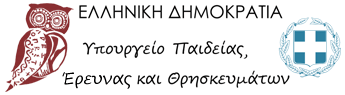 ΕΚΠ/ΣΗΣ ΘΕΣΣΑΛΙΑΣΔΙΕΥΘΥΝΣΗ Β/ΘΜΙΑΣ ΕΚΠ/ΣΗΣ ΜΑΓΝΗΣΙΑΣ 1ο ΕΠΑΓΓΕΛΜΑΤΙΚΟ  ΛΥΚΕΙΟ ΝΕΑΣ ΙΩΝΙΑΣ   ΜΑΓΝΗΣΙΑΣΚριτήριο αξιολόγησηςΑ’ τετράμηνου στην Άλγεβρα.